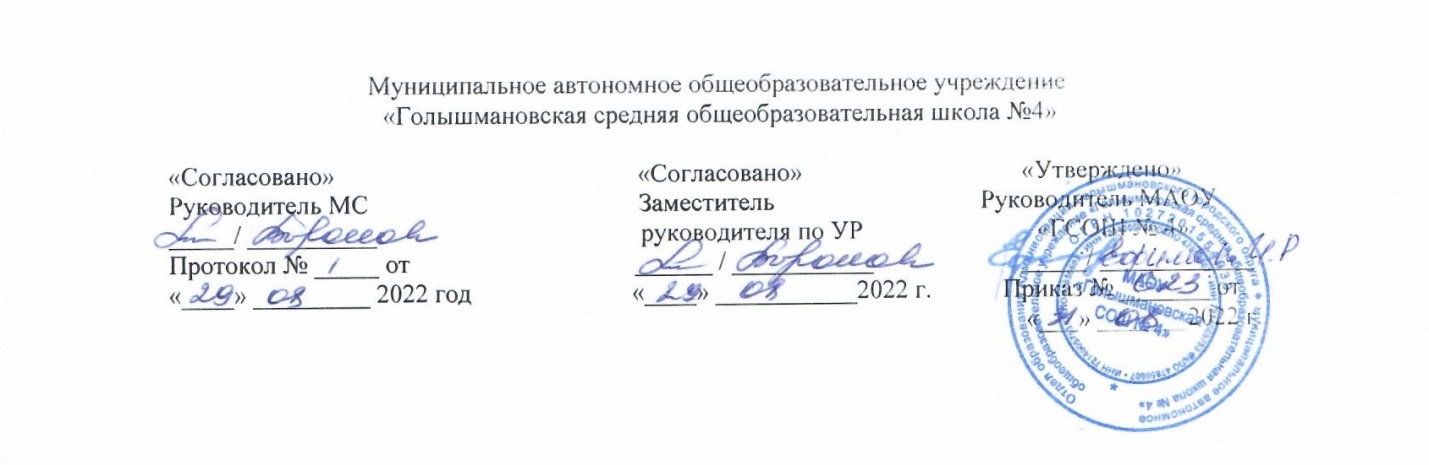 РАБОЧАЯ ПРОГРАММАпредметного курса  «Решение задач по физике 11 класс»11  классУровень общего образования - базовыйКузьминых Ирина Геннадьевнаучителя физики квалификационной категорииСрок реализации – 2022-2023 учебный годКоличество по учебному плану: в год 34 часов; в неделю 1  часРабочую программу составила________И. Г. Кузьминых  Планируемые результатыЛичностными результатами освоения являются:Сформированность познавательных интересов, интеллектуальных и творческих способностей обучающихсяУбежденность в возможности познания природы, в необходимости разумного использования достижений науки и технологии для дальнейшего развития человеческого общества, уважение к деятелям науки и техники, отношение к физике как элементу общечеловеческой культурыСамостоятельность в приобретении новых знаний и практических уменийГотовность к выбору жизненного пути в соответствии с собственными интересами и возможностямиМотивация образовательной деятельности обучающихся на основе личностно-ориентированного подходаФормирование ценностного отношения друг к другу, учителю, авторам открытий и изобретений, результатам обучения.Метапредметными результатами освоения являются:Овладение навыками самостоятельного приобретения новых знаний, организации учебной деятельности, постановки целей и задач, планирования, самоконтроля и оценки результатов своей деятельности, предвидения возможных результатов своей деятельностиПонимание различий между исходными фактами и гипотезами для их объяснения, теоретическими моделями и реальными объектами, овладение универсальными учебными действиями на примерах гипотез для объяснения известных фактов и экспериментальной проверки выдвигаемых гипотез, разработки теоретических моделей процессов и явленийФормирование умений воспринимать, перерабатывать и предъявлять информацию в словесной, образной, символической формах, анализировать и перерабатывать полученную информацию в соответствии с поставленными задачами, выделять основное содержание прочитанного текста, находить в нем ответы на поставленные вопросы и излагать их самостоятельноПриобретение опыта самостоятельного поиска, анализа и отбора информации с использованием различных источников, и новых информационных технологий, для решения познавательных задачРазвитие монологической и диалогической речи, умения выражать свои мысли, развитие способности выслушивать собеседника, способности понимать его точку зрения, признавать право другого человека на иное мнениеОсвоение приемов действий в нестандартных ситуациях, овладение эвристическими методами решения проблемФормирование умений работать в группе с выполнением различных социальных ролей, представлять и отстаивать свои взгляды и убеждения, вести дискуссию.Общими предметными результатами являются:Знания о природе важнейших физических явлений окружающего мира и понимание смысла физических законов и закономерностей, раскрывающих связь изученных явленийУмение пользоваться методами научного исследования явлений природы, проводить наблюдения, планировать и выполнять эксперименты, обрабатывать результаты измерений с помощью таблиц, графиков, формул, обнаруживать зависимости между физическими величинами, объяснять полученные результаты, оценивать границы погрешностей результатов измеренийУмение применять теоретические знания по физике на практике, решать физические задачи на применение полученных знанийУмение и навыки применения полученных знаний для объяснения принципов действия важнейших технических устройств, решения практических задач повседневной жизни, обеспечение безопасности своей жизни, рационального природопользования и охраны окружающей средыФормирование убеждения в закономерной связи и познаваемости явлений природы, объективности научного знания, высокой ценности науки и развитии материальной и духовной культуры людейРазвитие теоретического мышления на основе формирования умений устанавливать факты, различать причины и следствия, строить модели и выдвигать гипотезы, отыскивать и формулировать доказательства выдвинутых гипотез, выводить из экспериментальных фактов и теоретических моделей физические закономерностиКоммуникативные умения докладывать о результатах своего исследования, участвовать в дискуссии, кратко и точно отвечать на вопросы, умение использовать справочную литературу и другие источники информации для аргументированной защиты своей точки зренияСОДЕРЖАНИЕ ПРЕДМЕТНОГО КУРСА «Решение задач по физике» 11 КЛАСС1.Электродинамика. (4ч) Правило буравчика. Сила Ампера. Сила Лоренца. Применение правила Ленца.  Закон электромагнитной индукции. Явление самоиндукции. Индуктивность.2. Механические колебания. (2ч) Законы гармонических колебаний материальной точки. Модели колебательных механических систем: математический маятник; пружинный маятник; физический маятник.3. Электромагнитные колебания. (5ч) Колебательный контур. Превращение энергии при электромагнитных колебаниях. Различные виды сопротивлений в цепи переменного тока.4. Механические волны. (2ч) Свойства волн. Звуковые волны.5. Световые волны. (8ч) Законы геометрической оптики. Формула тонкой линзы. Увеличение линзы. Интерференция волн. Дифракция волн.Поперечность световых волн. Поляризация света.6.Элементы теории относительности. (1ч)Инварианты и изменяющиеся величины. Относительность длины, массы, времени, скорости.7. Квантовая физика. (7ч)Фотоэффект и законы фотоэффекта. Модели атомов. Квантовые постулаты Бора. Закон радиоактивного распада. Энергия связи атомных ядер. Ядерные реакции. Энергетический выход ядерных реакций8. Повторение (5ч)По выполнению программы учащиеся должны знать:основные понятия физикиосновные законы физикивывод основных законоввиды энергииразновидность протекания тока в различных средахсостав атомазакономерности, происходящие в газах, твердых, жидких телахПо выполнению программы учащиеся должны уметь   производить расчеты:производить расчеты по физическим формуламрешать качественные задачирешать графические задачиснимать все необходимые данные с графиков и производить необходимые расчетыписать ядерные реакциидавать характеристики процессам происходящие в газахстроить графики процессовприменять закон сохранения импульсаделать выводыТЕМАТИЧЕСКОЕ ПЛАНИРОВАНИЕ С УКАЗАНИЕМ КОЛИЧЕСТВА ЧАСОВ, НА ОСВОЕНИЕ КАЖДОЙ ТЕМЫ ПО УЧЕБНОМУ ПРЕДМЕТУ  11 классКалендарно-тематическое планирование учебного материалапо физике 11 класс( 1 ч в неделю)Название разделовТемы уроковКоличество часов1.Электродинамика.(4ч)  Решение задач наприменение правила буравчика, правила правой руки11.Электродинамика.(4ч)  Магнитные свойства вещества. Решение задач.11.Электродинамика.(4ч)  Решение задач на правило Ленца11.Электродинамика.(4ч)  Решение задач на нахождение ЭДС индукции12. Механические колебания.(2ч)  Решение задач на свободные и вынужденные гармонические колебания12. Механические колебания.(2ч)  Решение задач на нахождение энергии при гармонических колебаниях13. Электромагнитные колебания.(5ч)  Решение задач на свободные и вынужденные колебания13. Электромагнитные колебания.(5ч)  Решение задач на гармонические колебания13. Электромагнитные колебания.(5ч)  Решение задач на электромагнитные колебания13. Электромагнитные колебания.(5ч)  Решение задач на расчет физических величин в электрической цепи13. Электромагнитные колебания.(5ч)  Решение задач на расчет коэффициента трансформации14. Механические волны.(2ч)  Решение задач на расчет длины и скорости волны1Решение задач по теме: «Механические волны»15.Световые волны.(8ч)  Решение задач по теме: «Электромагнитные волны»15.Световые волны.(8ч)  Решение задач на отражение и преломление света15.Световые волны.(8ч)  Построение изображения в линзе15.Световые волны.(8ч)  Решение задач на определение фокусного расстояния15.Световые волны.(8ч)  Решение задач на дисперсию света15.Световые волны.(8ч)  Решение задач на дифракцию и интерференцию света15.Световые волны.(8ч)  Решение задач по теме: «Оптика»15.Световые волны.(8ч)  Решение задач по теме: «Световые волны»16.Элементы теории относительности.(1ч)Решение задач по теме: «Теория относительности»17.Квантовая физика.(7ч)Решение задач на явление фотоэффекта17.Квантовая физика.(7ч)Решение задач на определение давления света17.Квантовая физика.(7ч)Решение задач по теме: «Световые кванты»17.Квантовая физика.(7ч)Решение задач по теме: «Атомная физика»17.Квантовая физика.(7ч)Решение задач по теме: «радиоактивные превращения»17.Квантовая физика.(7ч)Решение задач по теме: «Ядерные реакции»17.Квантовая физика.(7ч)Решение задач по теме: «Термоядерные реакции»18. Повторение (5ч)Повторение. Решение задач на тему: «Основы электродинамики»18. Повторение (5ч)Повторение. Решение задач на тему: «Колебания и волны»18. Повторение (5ч)Повторение. Решение задач на тему: «Оптика»18. Повторение (5ч)Повторение. Решение задач на тему: «Квантовая физика»18. Повторение (5ч)Итоговое занятие№п/пТЕМА занятияКол-вочасовТипзанятияПланируемыерезультатыосвоенияматериала123461Решение задач наприменение правила буравчика, правила правой руки1Урок закрепления знанийОтработка практических навыков при решении задач. Уметь объяснять на примерах, рисунках правило «буравчика», пользоваться правилом правой руки2Магнитные свойства вещества. Решение задач.1Урок закрепления знанийОтработка практических навыков при решении задач. Знать понятия: температура Кюри, ферромагнетики3Решение задач на правило Ленца1Урок закрепления знанийОбобщение и систематизация знаний. Уметь применять знания при решении задач на правило Ленца, закон электромагнитной индукции4Решение задач на нахождение ЭДС индукции1Урок закрепления знанийОбобщение и систематизация знаний. Уметь применять знания при решении задач на нахождение ЭДС индукции5Решение задач на свободные и вынужденные гармонические колебания1Урок закрепления знанийОтработка практических навыков при решении задач. Знать понятие математический маятник и его характеристики6Решение задач на нахождение энергии при гармонических колебаниях1Урок закрепления знанийОбобщение и систематизация знаний. Уметь применять знания при решении задач на нахождение энергии7Решение задач на свободные и вынужденные колебания1Урок закрепления знанийОтработка практических навыков при решении задач. Уметь объяснить аналогию между колебательными контурами, уметь находить период, амплитуду, частоту. Давать определение колебаниям, приводить примеры.8Решение задач на гармонические колебания1Урок закрепления знанийОбобщение и систематизация знаний. Уметь решать уравнения, описывающие свободные колебания гармонических колебаний9Решение задач на электромагнитные колебания1Урок закрепления знанийОбобщение и систематизация знаний. Уметь применять знания при решении задач на определение колебаний, решать уравнения.10Решение задач на расчет физических величин в электрической цепи1Урок закрепления знанийУметь применять знания при решении задач на определение емкости, сопротивления, индуктивности11Решение задач на расчет коэффициента трансформации1Урок закрепления знанийОтработка практических навыков при решении задач на расчет мощности, к.п.д. станций12Решение задач на расчет длины и скорости волны1Урок закрепления знанийОбобщение и отработка практических навыков при решении задач на определение длины и скорости волны13Решение задач по теме: «Механические волны»1Урок закрепления знанийОтработка практических навыков при решении задач14Решение задач по теме: «Электромагнитные волны»1Урок закрепления знанийотработка практических навыков при решении задач на нахождение скорости, энергии, плотности потока излучения15Решение задач на отражение и преломление света1Урок закрепления знанийотработка практических навыков при решении задач на построение лучей и вычисление углов отражения, показателя преломления16Построение изображения в линзе1Урок закрепления знанийУметь строить изображения в тонкой линзе17Решение задач на определение фокусного расстояния1Урок закрепления знанийОбобщение и систематизация знаний. Уметь применять знания при решении задач на определение фокусного расстояния, фокуса.18Решение задач на дисперсию света1Урок закрепления знанийОбобщение и систематизация знаний. Уметь применять знания при решении задач19Решение задач на дифракцию и интерференцию света1Урок закрепления знанийОтработка практических навыков при решении задач на определение длины, угла, порядка в спектре20Решение задач по теме: «Оптика»1Урок закрепления знанийОтработка практических навыков при решении задач21Решение задач по теме: «Световые волны»1Урок закрепления знанийОтработка практических навыков при решении задач22Решение задач по теме: «Теория относительности»1Урок закрепления знанийУметь применять знания при решении задач на «следствия» вытекающие из постулатов теории относительности23Решение задач на явление фотоэффекта1Урок закрепления знанийУметь применять знания при решении задач на определение работы выхода электронов, определение красной границы фотоэффекта24Решение задач на определение давления светаУрок закрепления знанийОбобщение и систематизация знаний. Уметь применять знания при решении задач25Решение задач по теме: «Световые кванты»1Урок закрепления знанийОбобщение и систематизация знаний. Уметь применять знания при решении задач26Решение задач по теме: «Атомная физика»1Урок закрепления знанийОбобщение и систематизация знаний.27Решение задач по теме: «радиоактивные превращения»1Урок закрепления знанийУметь определять вид радиоактивного распада, составлять уравнения28Решение задач по теме: «Ядерные реакции»1Урок закрепления знанийОбобщение и систематизация знаний. Уметь применять знания при решении задач на составление уравнений ядерных реакций, рассчитывать энергию, выделяющуюся при ядерных реакциях29Решение задач по теме: «Термоядерные реакции»1Урок закрепления знанийРешение задач на составление уравнений ядерных реакций30Повторение. Решение задач на тему: «Основы электродинамики»1Урок закрепления знанийОбобщение и систематизация знаний. Уметь применять знания при решении задач31Повторение. Решение задач на тему: «Колебания и волны»1Урок закрепления знанийОтработка практических навыков при решении задач32Повторение. Решение задач на тему: «Оптика»1Урок закрепления знанийОтработка практических навыков при решении задач33Повторение. Решение задач на тему: «Квантовая физика»1Урок закрепления знанийОтработка практических навыков при решении задач34Итоговое занятие1Урок закрепления знанийОтработка практических навыков при решении задач